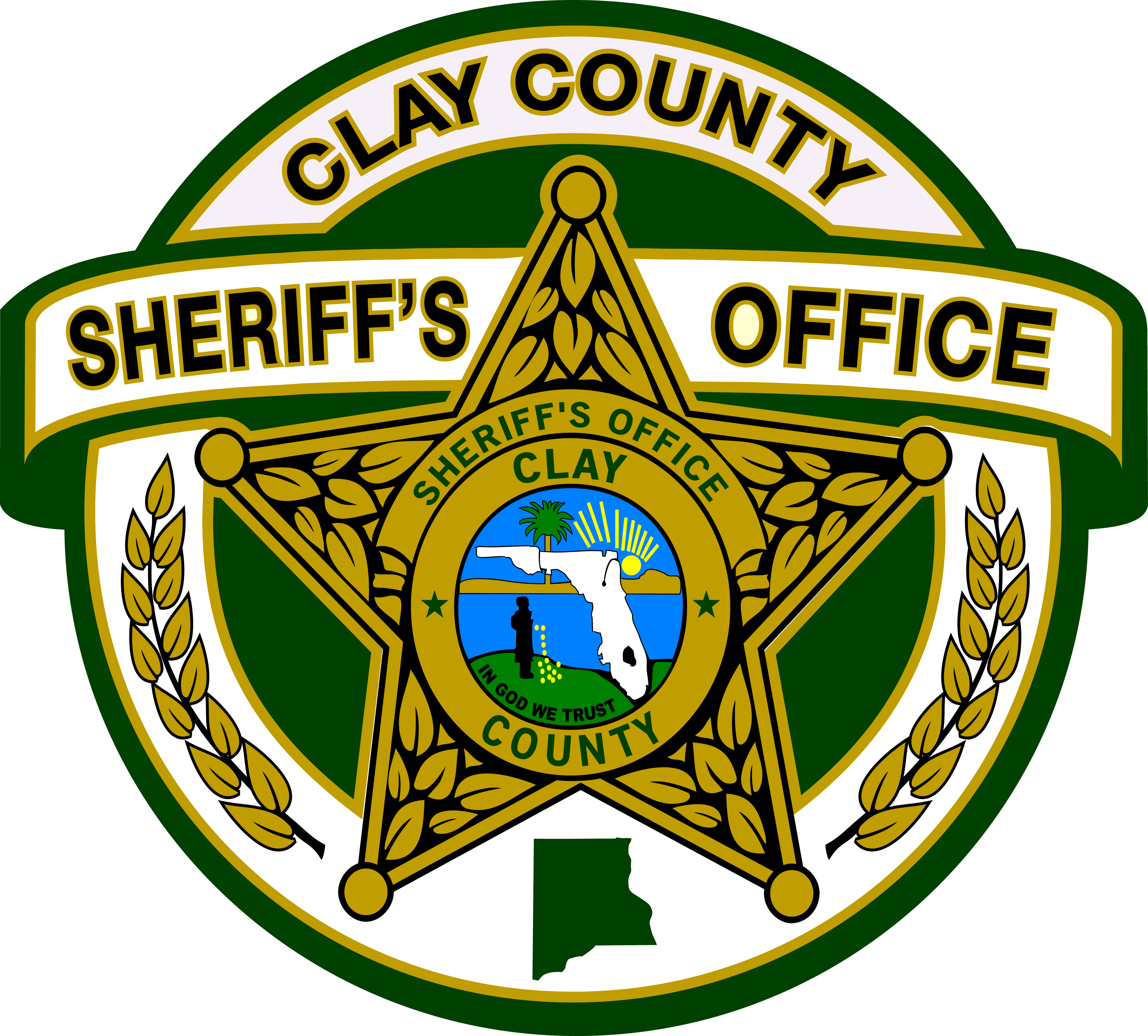 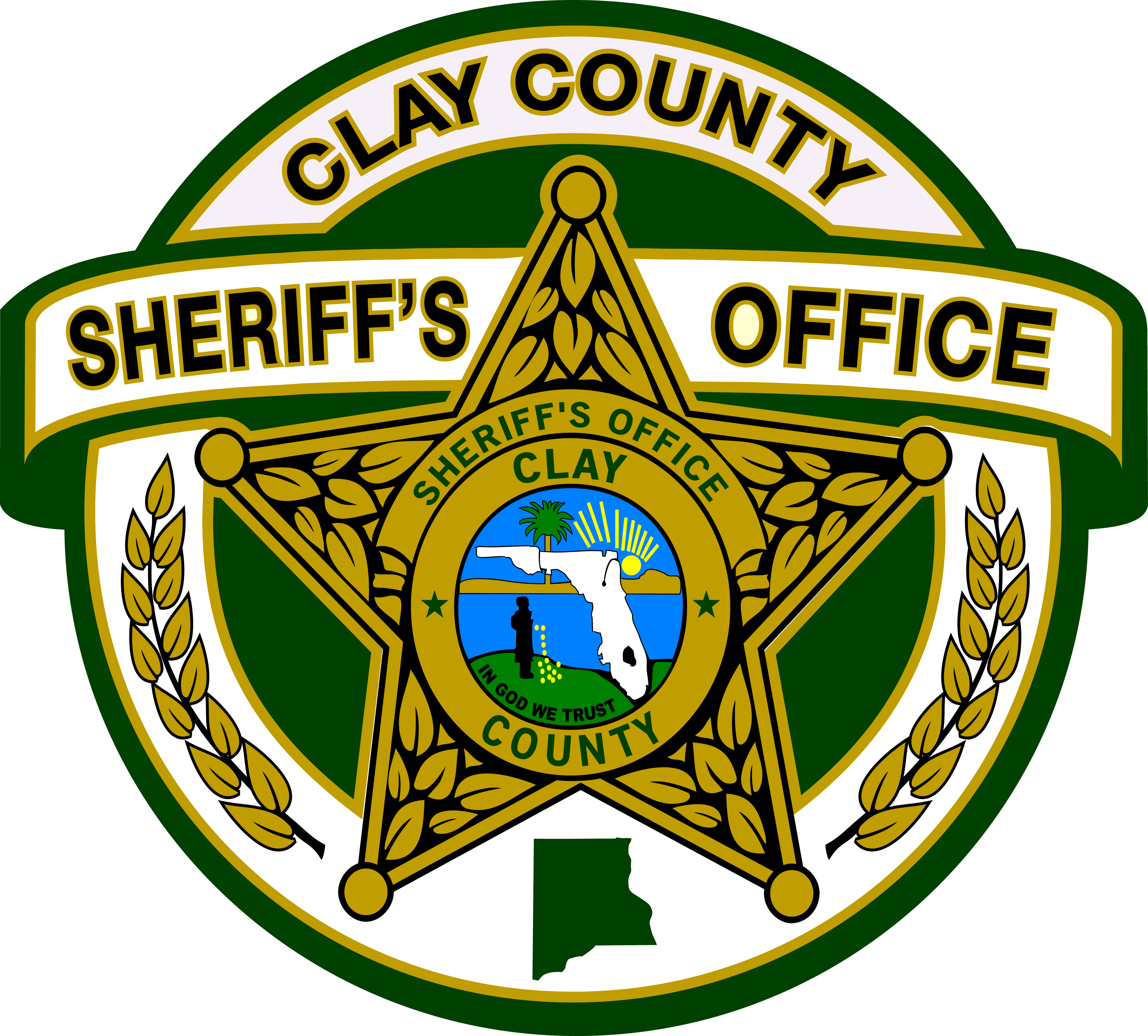                      CLAY COUNTY SHERIFF’S OFFICESHERIFF DARRYL DANIELSP.O. BOX 548          (904) 264-6512 or (352) 473-7211           FAX (904) 284-0710          GREEN COVE SPRINGS, FLORIDA 32043-0548____________________________________________________________Promotional Process and DevelopmentRFP B18-004Addendum 1March 2, 2018Question posed:On the Cost Proposal Worksheet, it asks for the administration costs in blocks of 10.  Does the department anticipate administering the written exam to only 10 candidates at a time?  In order to maintain test security, we typically recommend administering written exams in a single session, as it creates a uniform testing experience for candidates at each rank.Response:Each positional exam will be administered in a single session.  The Cost Proposal Worksheet breaks it down to blocks of 10 for cost purposes only.  If the number of candidates exceeds 10, the cost will be adjusted accordingly.  For example: if there are 49 candidates for the Law Enforcement Sergeant, the cost for the block of 10 will be multiplied by 5.